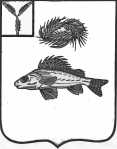 СОВЕТМУНИЦИПАЛЬНОГО ОБРАЗОВАНИЯ ГОРОД ЕРШОВЕРШОВСКОГО МУНИЦИПАЛЬНОГО РАЙОНАСАРАТОВСКОЙ ОБЛАСТИ(третьего созыва)РЕШЕНИЕот  18 декабря 2017 года № 63-343О       внесении      изменений      в     решение    Совета   муниципальногообразования        город       Ершов     от   9   ноября  2015  года   №   29-174«Об     установлении     порядка    определения  размера  арендной  платыза земельные     участки,  находящиеся  в  муниципальной  собственности муниципального  образования  город Ершов Ершовского муниципальногорайона   Саратовской   области,  и  об установлении Порядка определения коэффициента  (К(%),   применяемого  для  определения   арендной платы за земельные    участки,   находящиеся   в   муниципальной собственности муниципального образования город  Ершов Ершовского муниципального района    Саратовской    области,   и земельные участки,   государственная собственность на которые не разграничена на территории муниципального образования   город    Ершов,    предоставляемые   в   аренду без торгов и установления его значения»   	В соответствии  со статьёй 3.3. Федерального закона № 137-ФЗ от 25 октября 2001 года «О введении в действие Земельного кодекса Российской Федерации»,  рассмотрев  экспертное заключение правового управления Правительства Саратовской области, руководствуясь Уставом муниципального образования город Ершов, Совет муниципального образования город Ершов, РЕШИЛ:      	Внести в решение Совета   муниципального образования город Ершов от 9 ноября 2015 года № 29-174  «Об установлении порядка определения размера арендной платы за земельные участки, находящиеся в муниципальной собственности муниципального образования город Ершов Ершовского муниципального района Саратовской области, и об установлении Порядка определения коэффициента (К(%), применяемого для определения арендной платы за земельные участки, находящиеся в муниципальной собственности муниципального образования город Ершов Ершовского муниципального района Саратовской области, и земельные участки, государственная собственность на которые не разграничена на территории муниципального образования город Ершов, предоставляемые в аренду без торгов и установления его значения» следующие изменения:В преамбуле и по всему тексту  решения  слова «и земельные участки, государственная собственность на которые не разграничена на территории муниципального образования город Ершов, » исключить.Настоящее решение вступает в силу с момента его официального опубликования (обнародования).Глава муниципального образования                                              А. А. Тихов